Lampiran 1aINSTRUMEN PENELITIANLampiran 1bPEDOMAN OBSERVASI ANAKNama	:Kelompok	:Keterangan:3	= 	apabila anak dapat mengekspresikan dan mengendalikan perilakunya dengan baik2	= 	apabila anak dapat mengekspresikan dan mengendalikan perilakunya walaupun kurang maksimal1	= 	apabila anak tidak dapat mengekspresikan dan mengendalikan perilakunyaBone,   Desember  2011	    Observer(................................)Lampiran 2Lampiran 3Lampiran 4DOKUMENTASI KEGIATANPeran Guru-Murid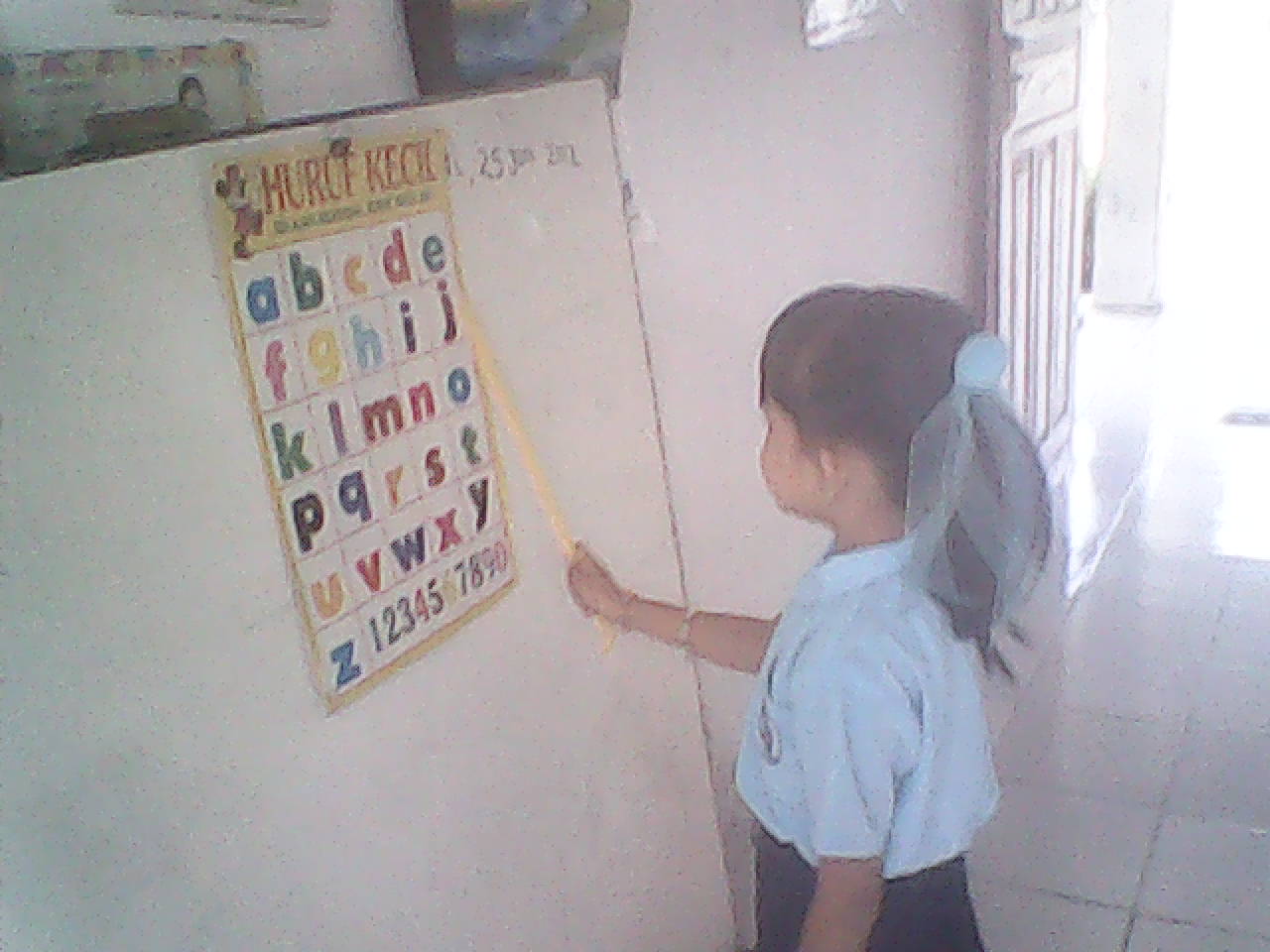 Anak sedang memerankan peran Guru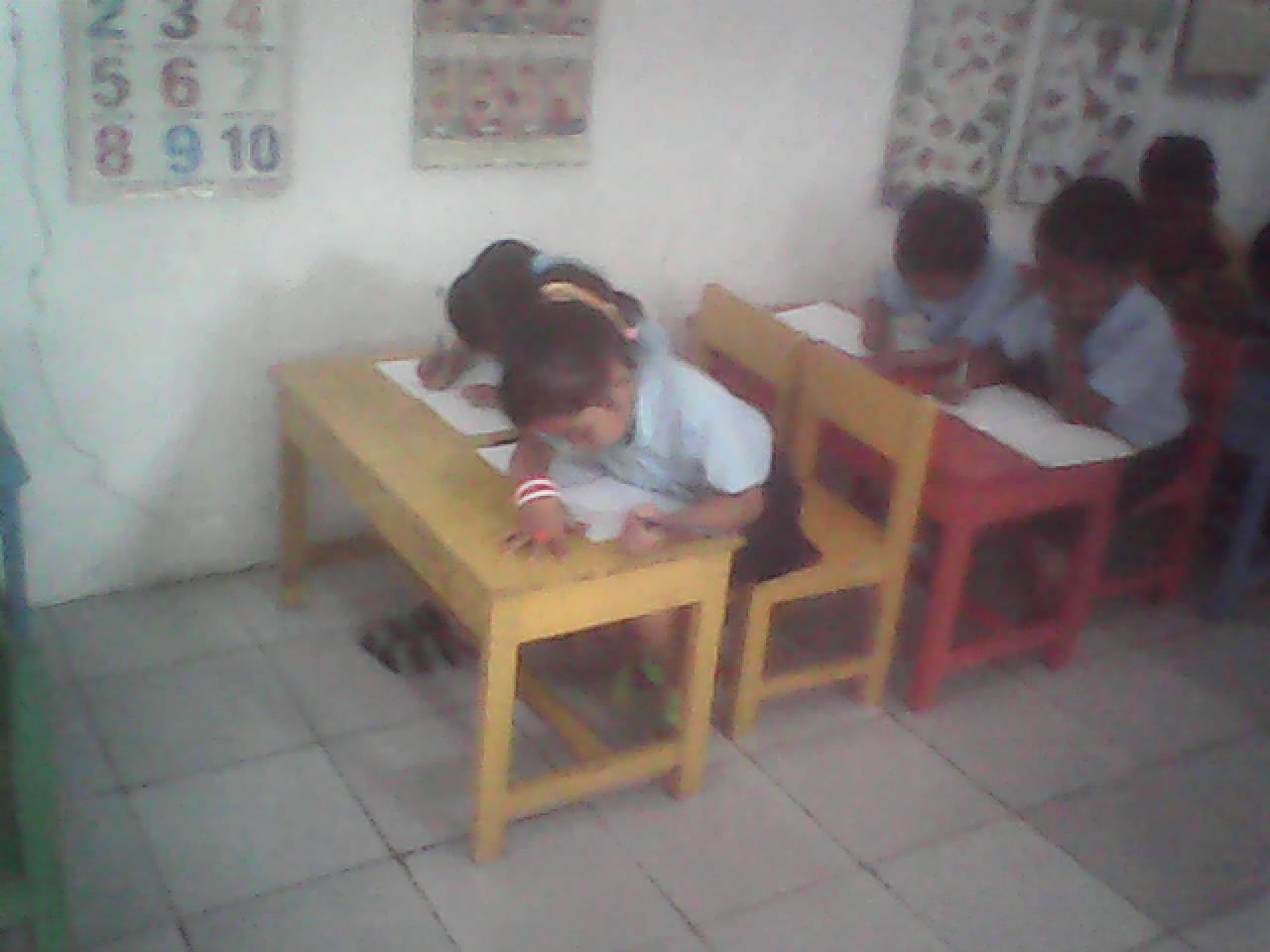 Anak sedang memerankan peran murid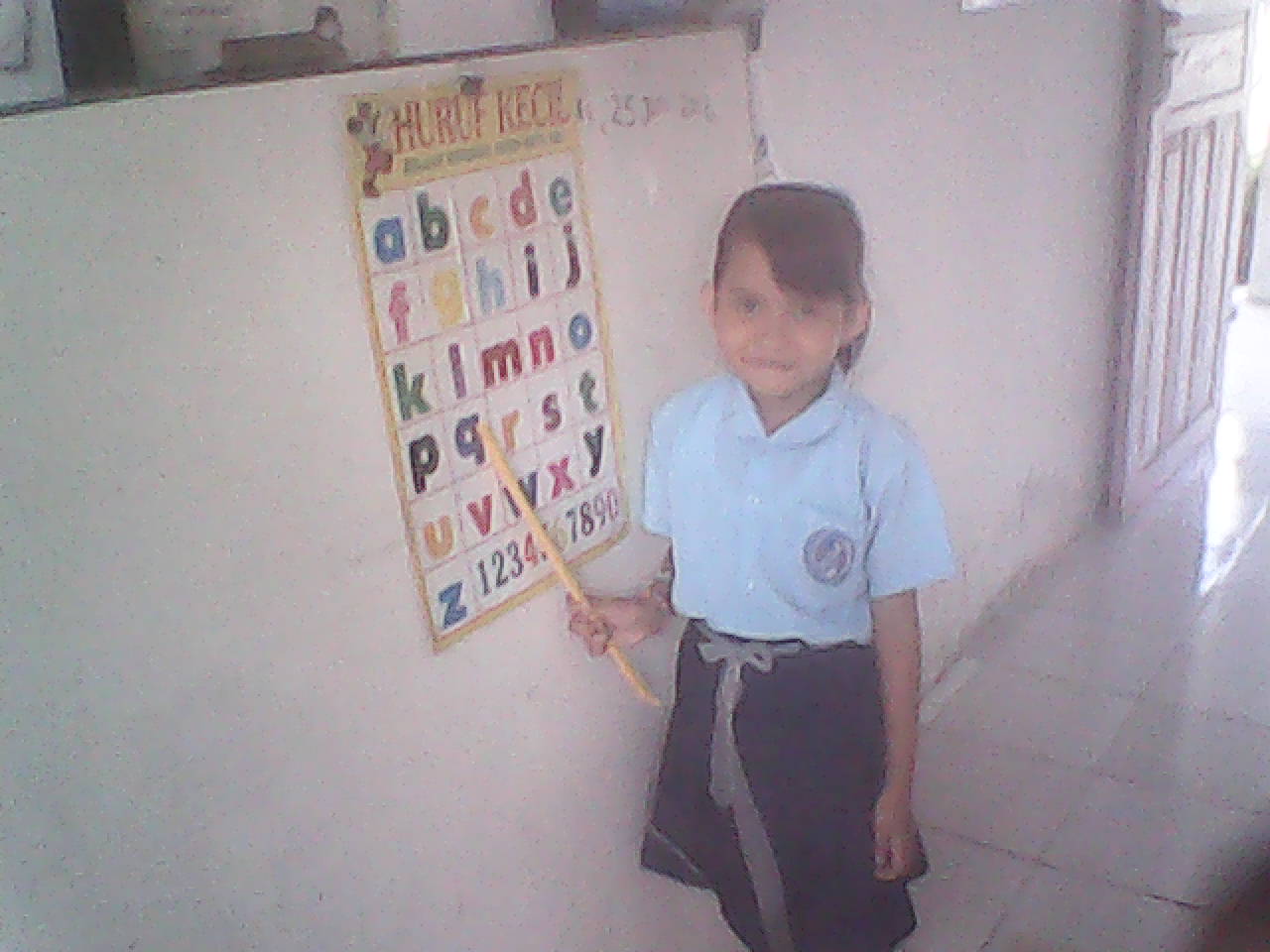 Ilustrasi guru sedang memberi pertanyaan pada murid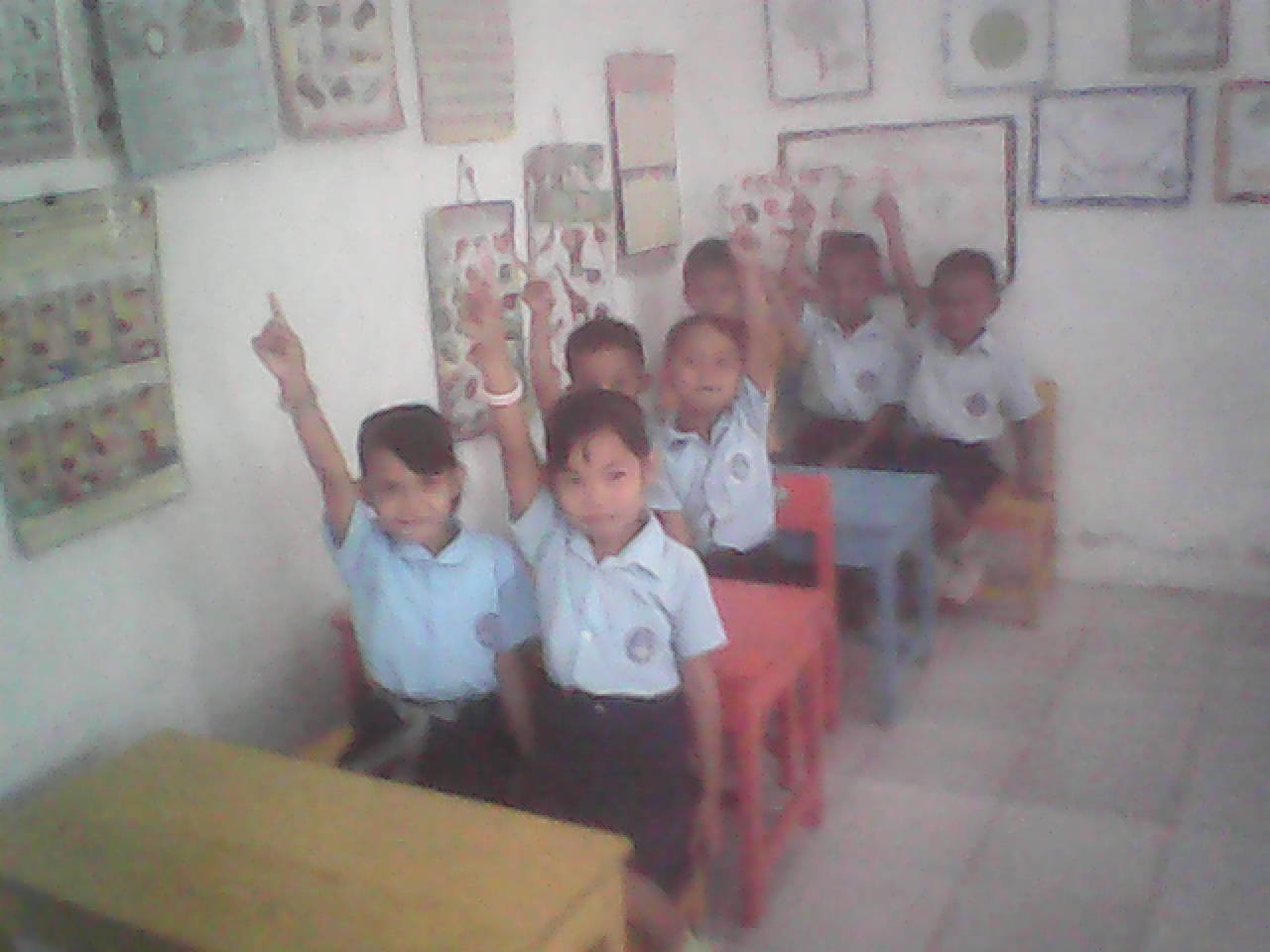 Ilustrasi murid sedang mengacungkan tangan menjawab pertanyaan guru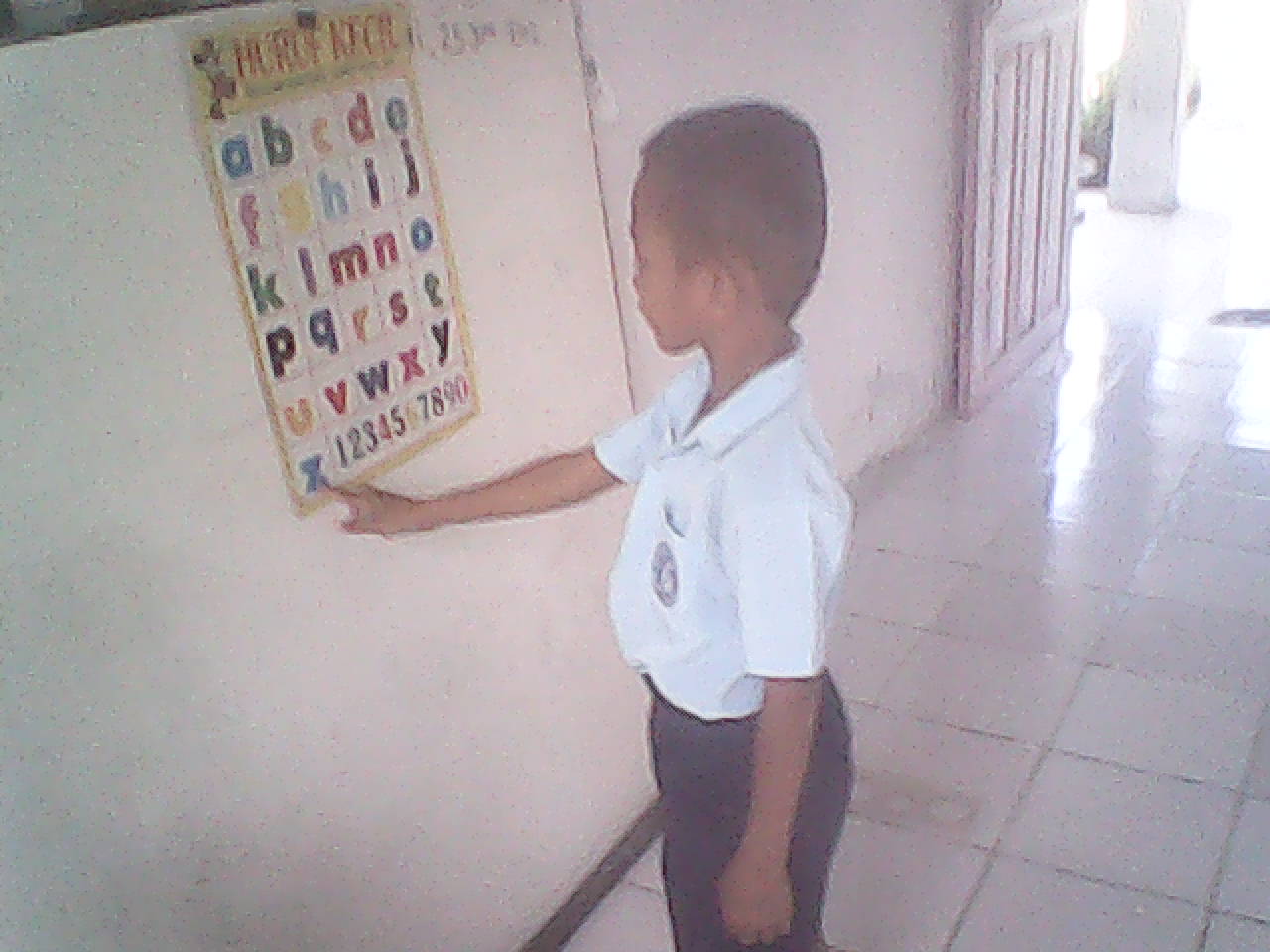 Ilustrasi murid menunjuk abjad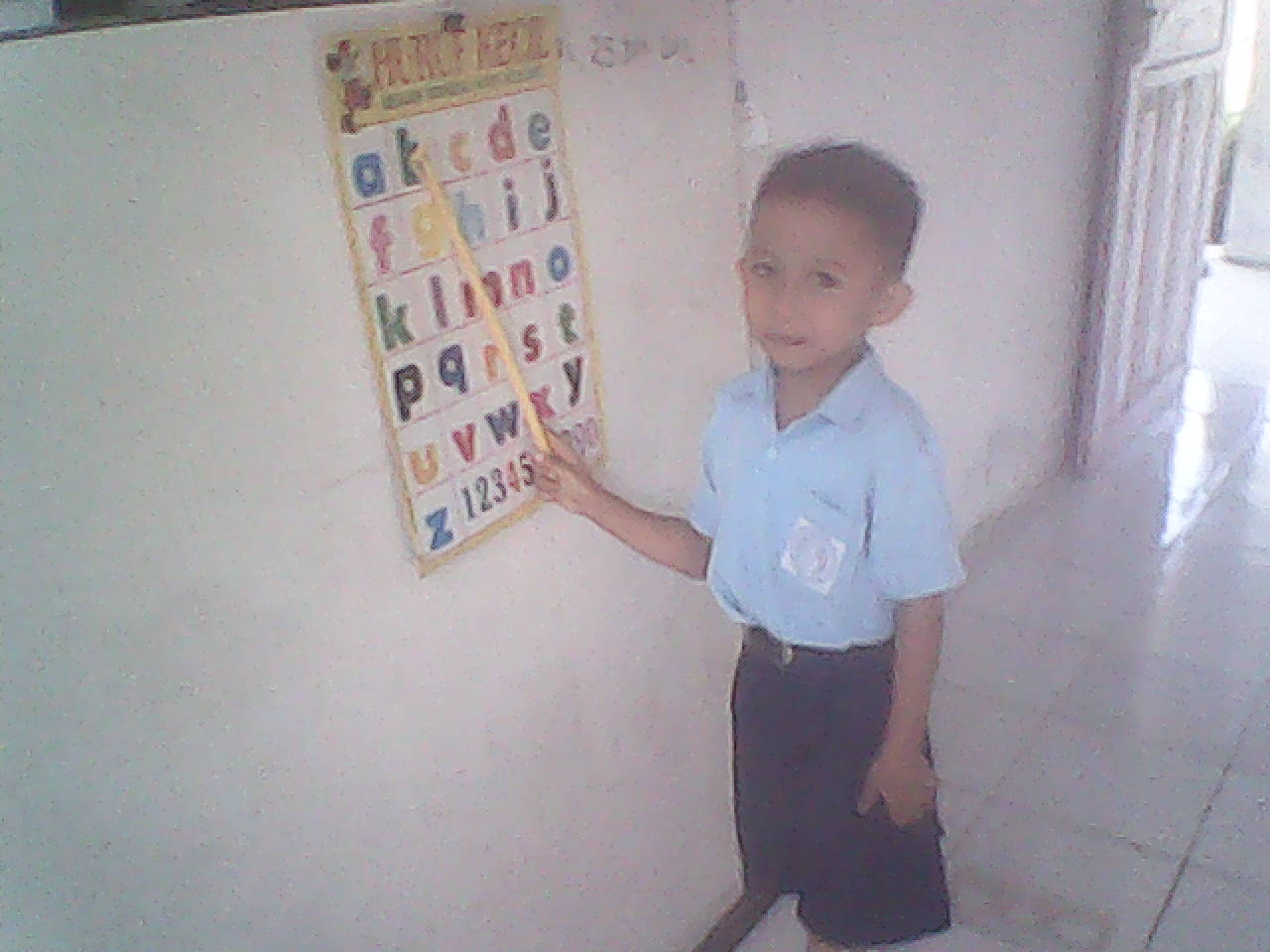 Ilustrasi murid menunjuk abjadVARIABELINDIKATORDESKRIPTORITEMPERILAKU EMOSIMengekspresikan emosi yang sesuai dengan kondisi yang ada (senang-sedih-antusias dsb.)Mengendalikan perasaan.Menunjukkan rasa percaya diriAnak mampu mengekspresikan perasaan marahAnak mampu mengekspresikan perasaan maluAnak mampu mengekspresikan perasaan sedihAnak mampu mengekspresikan perasaan senangAnak mampu mengendalikan diri terhadap perasaan marahAnak mampu mengendalikan diri terhadap perasaan maluAnak mampu mengendalikan diri terhadap perasaan sedihAnak mampu mengendalikan diri terhadap perasaan senangAnak mampu menunjukkan rasa percaya diri123456789No.Yang diamati321Keterangan1Anak mampu mengekspresikan perasaan marah2.Anak mampu mengekspresikan perasaan malu3.Anak mampu mengekspresikan perasaan sedih4. Anak mampu mengekspresikan perasaan senang5.Anak mampu mengendalikan diri terhadap perasaan marah6.Anak mampu mengendalikan diri terhadap perasaan malu7.Anak mampu mengendalikan diri terhadap perasaan sedih8.Anak mampu mengendalikan diri terhadap perasaan senang9.Anak mampu menunjukkan rasa percaya diriPerkembangan Perilaku Emosional Anak Sebelum Diberi Perlakuan Bermain PeranPerkembangan Perilaku Emosional Anak Sebelum Diberi Perlakuan Bermain PeranPerkembangan Perilaku Emosional Anak Sebelum Diberi Perlakuan Bermain PeranPerkembangan Perilaku Emosional Anak Sebelum Diberi Perlakuan Bermain PeranPerkembangan Perilaku Emosional Anak Sebelum Diberi Perlakuan Bermain PeranPerkembangan Perilaku Emosional Anak Sebelum Diberi Perlakuan Bermain PeranPerkembangan Perilaku Emosional Anak Sebelum Diberi Perlakuan Bermain PeranPerkembangan Perilaku Emosional Anak Sebelum Diberi Perlakuan Bermain PeranPerkembangan Perilaku Emosional Anak Sebelum Diberi Perlakuan Bermain PeranPerkembangan Perilaku Emosional Anak Sebelum Diberi Perlakuan Bermain PeranPerkembangan Perilaku Emosional Anak Sebelum Diberi Perlakuan Bermain PeranPerkembangan Perilaku Emosional Anak Sebelum Diberi Perlakuan Bermain PeranNo. NamaSkor PenilaianSkor PenilaianSkor PenilaianSkor PenilaianSkor PenilaianSkor PenilaianSkor PenilaianSkor PenilaianSkor PenilaianJumlah SkorNo. Nama123456789Jumlah Skor1.AA112211112122.BB222132233203.CC222111212144.DD212121322165.EE222211212156.FF221122222167.GG222121122158.HH222111213159.II1222211231610.JJ1221112231511.KK1222211221512.LL2222111211413.MM3211222231814.NN2222113231815.OO12322222319JumlahJumlahJumlahJumlahJumlahJumlahJumlahJumlahJumlah238Rata-rataRata-rataRata-rataRata-rataRata-rataRata-rataRata-rataRata-rataRata-rata16Perkembangan Perilaku Emosional Anak Setelah Diberi Perlakuan Bermain PeranPerkembangan Perilaku Emosional Anak Setelah Diberi Perlakuan Bermain PeranPerkembangan Perilaku Emosional Anak Setelah Diberi Perlakuan Bermain PeranPerkembangan Perilaku Emosional Anak Setelah Diberi Perlakuan Bermain PeranPerkembangan Perilaku Emosional Anak Setelah Diberi Perlakuan Bermain PeranPerkembangan Perilaku Emosional Anak Setelah Diberi Perlakuan Bermain PeranPerkembangan Perilaku Emosional Anak Setelah Diberi Perlakuan Bermain PeranPerkembangan Perilaku Emosional Anak Setelah Diberi Perlakuan Bermain PeranPerkembangan Perilaku Emosional Anak Setelah Diberi Perlakuan Bermain PeranPerkembangan Perilaku Emosional Anak Setelah Diberi Perlakuan Bermain PeranPerkembangan Perilaku Emosional Anak Setelah Diberi Perlakuan Bermain PeranPerkembangan Perilaku Emosional Anak Setelah Diberi Perlakuan Bermain PeranNo. NamaSkor PenilaianSkor PenilaianSkor PenilaianSkor PenilaianSkor PenilaianSkor PenilaianSkor PenilaianSkor PenilaianSkor PenilaianJumlah SkorNo. Nama123456789Jumlah Skor1.AA223323323232.BB333333333273.CC333332333264.DD323333323255.EE333333333276.FF332233333257.GG333123233238.HH223333233249.II2222223332110.JJ2223332232211.KK3333322332512.LL2333333332613.MM3232233232314.NN3333223332515.OO12222222318JumlahJumlahJumlahJumlahJumlahJumlahJumlahJumlahJumlah360Rata-rataRata-rataRata-rataRata-rataRata-rataRata-rataRata-rataRata-rataRata-rata24,7Data Peningkatan Perilaku Anak Sebelum dan Sesudah Diberi PerlakuanData Peningkatan Perilaku Anak Sebelum dan Sesudah Diberi PerlakuanData Peningkatan Perilaku Anak Sebelum dan Sesudah Diberi PerlakuanData Peningkatan Perilaku Anak Sebelum dan Sesudah Diberi PerlakuanData Peningkatan Perilaku Anak Sebelum dan Sesudah Diberi PerlakuanData Peningkatan Perilaku Anak Sebelum dan Sesudah Diberi PerlakuanData Peningkatan Perilaku Anak Sebelum dan Sesudah Diberi PerlakuanData Peningkatan Perilaku Anak Sebelum dan Sesudah Diberi PerlakuanData Peningkatan Perilaku Anak Sebelum dan Sesudah Diberi PerlakuanData Peningkatan Perilaku Anak Sebelum dan Sesudah Diberi PerlakuanData Peningkatan Perilaku Anak Sebelum dan Sesudah Diberi PerlakuanData Peningkatan Perilaku Anak Sebelum dan Sesudah Diberi PerlakuanData Peningkatan Perilaku Anak Sebelum dan Sesudah Diberi PerlakuanData Peningkatan Perilaku Anak Sebelum dan Sesudah Diberi PerlakuanData Peningkatan Perilaku Anak Sebelum dan Sesudah Diberi PerlakuanData Peningkatan Perilaku Anak Sebelum dan Sesudah Diberi PerlakuanNoNamaPerilaku Anak Sebelum Perlakuan (Xi)Perilaku Anak Sesudah Perlakuan (Yi)Beda (Yi-Xi)JenjangTanda JenjangTanda JenjangNoNamaPerilaku Anak Sebelum Perlakuan (Xi)Perilaku Anak Sesudah Perlakuan (Yi)Beda (Yi-Xi)Jenjang+-1AA12231112122BB20277553CC14261214144DD162599,59,55EE15271214146FF162599,59,57GG15238778HH152499,59,59II162152,52,510JJ152275511KK152599,59,512LL142612141413MM182352,52,514NN182575515OO1918-1-1Jumlah238360119-1